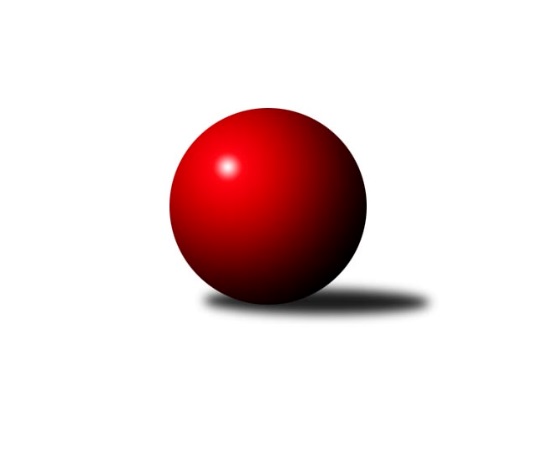 Č.11Ročník 2017/2018	18.1.2018Nejlepšího výkonu v tomto kole: 1593 dosáhlo družstvo: TJ Spartak Bílovec˝B˝Meziokresní přebor - Nový Jičín, Přerov, Vsetín 2017/2018Výsledky 11. kolaSouhrnný přehled výsledků:TJ Nový Jičín˝B˝	- TJ Frenštát p.R.˝A˝	2:4	1536:1550	4.5:3.5	18.1.TJ Spartak Bílovec˝B˝	- TJ Nový Jičín ˝A˝	4:2	1593:1589	5.0:3.0	18.1.Kelč˝B˝	- TJ Nový Jičín˝C˝	2:4	1491:1493	3.0:5.0	18.1.Tabulka družstev:	1.	TJ Spartak Bílovec˝B˝	11	10	0	1	47.0 : 19.0 	51.5 : 36.5 	 1591	20	2.	TJ Nový Jičín ˝A˝	9	6	0	3	35.0 : 19.0 	41.0 : 31.0 	 1587	12	3.	TJ Nový Jičín˝C˝	10	5	2	3	34.0 : 26.0 	44.5 : 35.5 	 1516	12	4.	TJ Nový Jičín˝D˝	9	4	1	4	25.0 : 29.0 	35.0 : 37.0 	 1522	9	5.	Kelč˝B˝	10	3	1	6	26.0 : 34.0 	40.0 : 40.0 	 1561	7	6.	TJ Frenštát p.R.˝A˝	10	3	1	6	24.0 : 36.0 	33.5 : 46.5 	 1549	7	7.	TJ Nový Jičín˝B˝	9	0	1	8	13.0 : 41.0 	26.5 : 45.5 	 1510	1Podrobné výsledky kola:	 TJ Nový Jičín˝B˝	1536	2:4	1550	TJ Frenštát p.R.˝A˝	Lenka Žurková	 	 182 	 180 		362 	 1:1 	 369 	 	201 	 168		Pavel Hedvíček	Jiří Plešek	 	 176 	 208 		384 	 1:1 	 374 	 	200 	 174		Martin Vavroš	Martin D´agnolo	 	 191 	 186 		377 	 1:1 	 395 	 	183 	 212		Miroslav Makový	Jan Schwarzer	 	 203 	 210 		413 	 1.5:0.5 	 412 	 	203 	 209		Milan Kučerarozhodčí: Nejlepší výkon utkání: 413 - Jan Schwarzer	 TJ Spartak Bílovec˝B˝	1593	4:2	1589	TJ Nový Jičín ˝A˝	Rostislav Klazar	 	 205 	 226 		431 	 2:0 	 402 	 	199 	 203		Radek Chovanec	Přemysl Horák	 	 183 	 204 		387 	 2:0 	 356 	 	176 	 180		Tomáš Polášek	Michal Kudela	 	 183 	 204 		387 	 1:1 	 398 	 	199 	 199		Radek Škarka	Ota Beňo	 	 206 	 182 		388 	 0:2 	 433 	 	221 	 212		Jan Pospěchrozhodčí: Nejlepší výkon utkání: 433 - Jan Pospěch	 Kelč˝B˝	1491	2:4	1493	TJ Nový Jičín˝C˝	Jan Mlčák	 	 183 	 206 		389 	 2:0 	 345 	 	142 	 203		Šárka Pavlištíková	Jiří Janošek	 	 181 	 214 		395 	 1:1 	 338 	 	183 	 155		Eva Telčerová	Martin Jarábek	 	 172 	 191 		363 	 0:2 	 403 	 	200 	 203		Jana Hrňová	Radomír Koleček	 	 168 	 176 		344 	 0:2 	 407 	 	205 	 202		Petr Hrňarozhodčí: Nejlepší výkon utkání: 407 - Petr HrňaPořadí jednotlivců:	jméno hráče	družstvo	celkem	plné	dorážka	chyby	poměr kuž.	Maximum	1.	Michal Kudela 	TJ Spartak Bílovec˝B˝	419.21	293.8	125.5	7.3	4/4	(449)	2.	Jiří Janošek 	Kelč˝B˝	418.90	281.3	137.7	4.5	3/3	(441)	3.	Milan Kučera 	TJ Frenštát p.R.˝A˝	411.13	287.2	123.9	5.0	4/4	(445)	4.	Jana Hrňová 	TJ Nový Jičín˝C˝	408.58	282.3	126.3	5.1	4/4	(440)	5.	Petr Hrňa 	TJ Nový Jičín˝C˝	408.06	282.7	125.3	4.9	3/4	(428)	6.	Radek Škarka 	TJ Nový Jičín ˝A˝	406.13	276.1	130.0	7.2	4/4	(438)	7.	Radek Chovanec 	TJ Nový Jičín ˝A˝	403.75	283.6	120.1	8.5	4/4	(424)	8.	Ivana Volná 	TJ Nový Jičín˝D˝	399.89	281.0	118.9	8.1	3/3	(429)	9.	Tomáš Binek 	TJ Frenštát p.R.˝A˝	399.05	285.4	113.7	8.6	4/4	(411)	10.	Jiří Petr 	TJ Nový Jičín ˝A˝	392.11	269.4	122.7	6.3	3/4	(417)	11.	Přemysl Horák 	TJ Spartak Bílovec˝B˝	391.71	279.5	112.3	6.6	4/4	(419)	12.	Jan Mlčák 	Kelč˝B˝	391.50	275.8	115.7	9.2	3/3	(413)	13.	Ota Beňo 	TJ Spartak Bílovec˝B˝	388.40	278.8	109.6	9.4	4/4	(433)	14.	Marie Pavelková 	Kelč˝B˝	387.67	274.4	113.2	7.3	3/3	(424)	15.	Jiří Plešek 	TJ Nový Jičín˝B˝	384.43	270.0	114.4	7.6	2/3	(411)	16.	Zdeněk Chvatík 	Kelč˝B˝	383.00	273.5	109.5	10.8	3/3	(406)	17.	Jan Schwarzer 	TJ Nový Jičín˝B˝	383.00	273.5	109.5	11.0	2/3	(413)	18.	Martin Pavič 	TJ Nový Jičín˝D˝	381.95	269.8	112.1	9.3	3/3	(409)	19.	Ján Pelikán 	TJ Nový Jičín ˝A˝	381.40	269.3	112.1	8.5	3/4	(424)	20.	Miroslav Makový 	TJ Frenštát p.R.˝A˝	380.58	277.7	102.9	12.4	4/4	(409)	21.	Šárka Pavlištíková 	TJ Nový Jičín˝C˝	379.40	263.1	116.3	11.5	3/4	(407)	22.	Nikolas Chovanec 	TJ Nový Jičín˝D˝	377.62	270.4	107.2	13.4	3/3	(405)	23.	Martin Jarábek 	Kelč˝B˝	377.13	262.6	114.5	8.6	2/3	(398)	24.	Miroslav Bár 	TJ Nový Jičín˝B˝	376.93	265.7	111.3	10.8	3/3	(420)	25.	Petr Tichánek 	TJ Nový Jičín˝B˝	376.17	260.6	115.6	10.8	3/3	(403)	26.	Martin D´agnolo 	TJ Nový Jičín˝B˝	374.80	264.7	110.1	7.8	3/3	(405)	27.	Pavel Hedvíček 	TJ Frenštát p.R.˝A˝	364.33	258.3	106.0	11.3	3/4	(369)	28.	Radomír Koleček 	Kelč˝B˝	364.00	263.5	100.5	12.5	2/3	(379)	29.	Eva Telčerová 	TJ Nový Jičín˝C˝	360.13	255.1	105.1	11.5	4/4	(398)	30.	Zdeněk Bordovský 	TJ Frenštát p.R.˝A˝	358.67	260.7	98.0	14.3	3/4	(388)	31.	Josef Tatay 	TJ Nový Jičín˝D˝	357.87	256.9	101.0	12.1	3/3	(381)	32.	Stanislav Pitrun 	Kelč˝B˝	356.00	270.5	85.5	17.0	2/3	(358)	33.	Jana Hájková 	TJ Nový Jičín˝C˝	327.00	239.3	87.7	17.7	3/4	(360)		Rostislav Klazar 	TJ Spartak Bílovec˝B˝	423.00	302.0	121.0	11.5	2/4	(431)		Jan Pospěch 	TJ Nový Jičín ˝A˝	421.13	280.0	141.1	5.0	2/4	(444)		Libor Jurečka 	TJ Nový Jičín˝D˝	418.00	283.0	135.0	6.0	1/3	(418)		Josef Chvatík 	Kelč˝B˝	396.00	283.0	113.0	11.0	1/3	(396)		Marcel Pavič 	TJ Nový Jičín˝D˝	395.20	284.4	110.8	9.4	1/3	(401)		Jaroslav Černý 	TJ Spartak Bílovec˝B˝	391.33	273.0	118.3	8.3	2/4	(409)		Martin Vavroš 	TJ Frenštát p.R.˝A˝	386.88	270.6	116.3	9.5	2/4	(412)		Miloš Šrot 	TJ Spartak Bílovec˝B˝	382.10	270.0	112.1	12.4	2/4	(424)		Tomáš Polášek 	TJ Nový Jičín ˝A˝	375.25	267.4	107.9	12.0	2/4	(409)		Lenka Žurková 	TJ Nový Jičín˝B˝	371.80	259.0	112.8	9.8	1/3	(397)		Zdeněk Zouna 	TJ Frenštát p.R.˝A˝	361.00	262.0	99.0	10.0	1/4	(361)		Jiří Hradil 	TJ Nový Jičín˝C˝	328.00	261.0	67.0	18.5	2/4	(342)		Zdeněk Sedlář 	Kelč˝B˝	242.00	183.0	59.0	26.0	1/3	(242)Sportovně technické informace:Starty náhradníků:registrační číslo	jméno a příjmení 	datum startu 	družstvo	číslo startu9133	Šárka Pavlištíková	18.01.2018	TJ Nový Jičín˝C˝	1x22357	Pavel Hedvíček	18.01.2018	TJ Frenštát p.R.˝A˝	1x6915	Miroslav Makový	18.01.2018	TJ Frenštát p.R.˝A˝	1x16235	Milan Kučera	18.01.2018	TJ Frenštát p.R.˝A˝	1x9134	Eva Telčerová	18.01.2018	TJ Nový Jičín˝C˝	2x22963	Radek Chovanec	18.01.2018	TJ Nový Jičín ˝A˝	1x22964	Tomáš Polášek	18.01.2018	TJ Nový Jičín ˝A˝	1x8610	Rostislav Klazar	18.01.2018	TJ Spartak Bílovec˝B˝	1x6610	Jiří Janošek	18.01.2018	Kelč˝B˝	1x11964	Jan Pospěch	18.01.2018	TJ Nový Jičín ˝A˝	1x7260	Radek Škarka	18.01.2018	TJ Nový Jičín ˝A˝	1x24642	Petr Hrňa	18.01.2018	TJ Nový Jičín˝C˝	2x24470	Martin D'Agnolo	18.01.2018	TJ Nový Jičín˝B˝	1x24359	Přemysl Horák	18.01.2018	TJ Spartak Bílovec˝B˝	2x24345	Martin Vavroš	18.01.2018	TJ Frenštát p.R.˝A˝	1x21693	Oto Beňo	18.01.2018	TJ Spartak Bílovec˝B˝	2x24198	Michal Kudela	18.01.2018	TJ Spartak Bílovec˝B˝	2x23842	Jan Schwarzer	18.01.2018	TJ Nový Jičín˝B˝	1x23841	Lenka Žurková	18.01.2018	TJ Nový Jičín˝B˝	1x23430	Jiří Plešek	18.01.2018	TJ Nový Jičín˝B˝	1x20885	Martin Jarábek	18.01.2018	Kelč˝B˝	1x21051	Jan Mlčák	18.01.2018	Kelč˝B˝	1x21053	Radomír Koleček	18.01.2018	Kelč˝B˝	1x13498	Jana Stehlíková	18.01.2018	TJ Nový Jičín˝C˝	2x
Hráči dopsaní na soupisku:registrační číslo	jméno a příjmení 	datum startu 	družstvo	Program dalšího kola:12. kolo22.1.2018	po	16:30	TJ Frenštát p.R.˝A˝ - TJ Nový Jičín˝D˝	24.1.2018	st	16:30	TJ Nový Jičín˝C˝ - TJ Spartak Bílovec˝B˝	25.1.2018	čt	16:30	TJ Nový Jičín ˝A˝ - TJ Nový Jičín˝B˝	Nejlepší šestka kola - absolutněNejlepší šestka kola - absolutněNejlepší šestka kola - absolutněNejlepší šestka kola - absolutněNejlepší šestka kola - dle průměru kuželenNejlepší šestka kola - dle průměru kuželenNejlepší šestka kola - dle průměru kuželenNejlepší šestka kola - dle průměru kuželenNejlepší šestka kola - dle průměru kuželenPočetJménoNázev týmuVýkonPočetJménoNázev týmuPrůměr (%)Výkon3xJan PospěchNový Jičín A4333xJan PospěchNový Jičín A110.194332xRostislav KlazarBílovec B4312xRostislav KlazarBílovec B109.684311xJan SchwarzerNový Jičín B4131xJan SchwarzerNový Jičín B106.54135xMilan KučeraFrenštát A4125xMilan KučeraFrenštát A106.254125xPetr HrňaNový Jičín˝C˝4076xPetr HrňaNový Jičín˝C˝106.064076xJana HrňováNový Jičín˝C˝4036xJana HrňováNový Jičín˝C˝105.02403